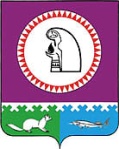                                                                ПРИКАЗОб утверждении Порядка приостановления(сокращения) предоставления межбюджетныхтрансфертов (за исключением субвенций)из бюджета Октябрьского района бюджетамгородских и сельских поселений в границахОктябрьского района 	В соответствии со статьями 92.1, 107 Бюджетного кодекса Российской Федерации, руководствуясь решением Думы Октябрьского района от 31.08.2006 № 98 «Об утверждении Положения о Комитете по управлению муниципальными финансами администрации Октябрьского района»:1. Утвердить прилагаемый Порядок приостановления (сокращения) предоставления межбюджетных трансфертов (за исключением субвенций) из бюджета Октябрьского района бюджетам городских и сельских поселений в границах Октябрьского района в случае несоблюдения органами местного самоуправления условий их предоставления. 2. Довести настоящий приказ до администраций городских и сельских поселений в границах Октябрьского района.          3. Настоящий приказ вступает в силу после подписания и распространяется на правоотношения, возникшие с 01.01.2015.          4. Контроль за выполнением настоящего приказа оставляю за собой.Председатель Комитета по управлениюмуниципальными финансамиадминистрации Октябрьского района	     Н.Г. КуклинаПриложение                                                                                   к приказу Комитета по управлению     	                                                                           муниципальными финансами                                                                                    администрации Октябрьского района                                                                                                       от «26» марта 2015  № 17                                                     Порядок приостановления  (сокращения) предоставления межбюджетных трансфертов (за исключением субвенций) из бюджета Октябрьского района бюджетам городских и сельских поселений в границах Октябрьского района в случае    несоблюдения органами местного самоуправления  условий их предоставления1. Настоящий порядок устанавливает механизм приостановления (сокращения) предоставления межбюджетных трансфертов (за исключением субвенций) из бюджета Октябрьского района бюджетам городских и сельских поселений в границах Октябрьского района (далее - Порядок).2. Приостановление предоставления межбюджетных трансфертов (за исключением субвенций) из бюджета Октябрьского района бюджетам городских и сельских поселений в границах Октябрьского района является мерой принуждения и применяется Комитетом по управлению муниципальными финансами администрации Октябрьского района (далее – Комитет по управлению муниципальными финансами).3. Сокращение предоставления межбюджетных трансфертов (за исключением субвенций) из бюджета Октябрьского района бюджетам городских и сельских поселений в границах Октябрьского района реализуется путем уменьшения лимитов бюджетных обязательств, бюджетных ассигнований, предусмотренных на предоставление межбюджетных трансфертов при внесении изменений в утвержденные лимиты бюджетных обязательств, показатели сводной бюджетной росписи бюджета Октябрьского района на текущий финансовый год и плановый период.4. В случае превышения расчетного объема сокращения предоставления межбюджетных трансфертов над объемом межбюджетных трансфертов, предусмотренным для соответствующего муниципального образования на период, оставшийся до конца текущего финансового года, уменьшение производится на объем межбюджетных трансфертов, предусмотренный для соответствующего муниципального образования на период, оставшийся до конца текущего финансового года, а в случае недостаточности этих средств - уменьшение недостающей суммы производится за счет объема межбюджетных трансфертов, предусмотренного на плановый период.5. Приостановление предоставления межбюджетных трансфертов (за исключением субвенций) бюджетам городских и сельских поселений в границах Октябрьского района  реализуется путем прекращения предоставления межбюджетных трансфертов из бюджета Октябрьского района бюджету соответствующего муниципального образования  с первого числа месяца, следующего за месяцем, в котором было принято решение о приостановлении предоставления межбюджетных трансфертов (за исключением субвенций).6. Решение о приостановлении предоставления межбюджетных трансфертов (за исключением субвенций) из бюджета Октябрьского района бюджетам городских и сельских поселений в границах Октябрьского района принимается в форме приказа согласно приложениям 1 и 2 к настоящему Порядку.7. Реализацию приказа о приостановлении предоставления межбюджетных трансфертов (за исключением субвенций) из бюджета Октябрьского района бюджетам городских и сельских поселений в границах Октябрьского района  обеспечивают отдел казначейского контроля исполнения бюджета, бюджетный отдел Комитета по управлению муниципальными финансами.8. Орган муниципального финансового контроля, направивший уведомление о применении бюджетной меры принуждения, направляет в Комитет по управлению муниципальными финансами  информацию об устранении муниципальным образованием  бюджетных нарушений в течение 5 рабочих дней с даты получения соответствующей информации от муниципального образования, устранившего нарушение бюджетного законодательства Российской Федерации.9. Со дня получения информации об устранении муниципальным образованием  бюджетных нарушений, Комитет по управлению муниципальными финансами  в течение 5 рабочих дней принимает решение об отмене приостановления предоставления межбюджетных трансфертов (за исключением субвенций) из бюджета Октябрьского района бюджету муниципального образования  в форме приказа согласно приложению 3 к настоящему Порядку и возобновляет предоставление межбюджетных трансфертов (за исключением субвенций) из бюджета Октябрьского района бюджету соответствующего муниципального образования.Приложение 1к Порядку приостановления(сокращения) предоставлениямежбюджетных трансфертов(за исключением субвенций)из бюджета Октябрьского района                                                 ПРИКАЗО приостановлении предоставления межбюджетных трансфертов (за исключением субвенций) из бюджетаОктябрьского района бюджету муниципального образования                ______________________________________           (наименование муниципального образования)          В  соответствии  с  приказом  Комитета по управлению муниципальными финансами администрации  Октябрьского района от  19.02.2015  № 08  «Об утверждении Порядка  принятия  и  исполнения  Комитетом по управлению муниципальными финансами администрации Октябрьского района решения о применении мер принуждения»                  на основании уведомления (информации) ______________________________________________________________________________                                                                 (наименование органа муниципального  финансового контроля)        1.  Приостановить  с  «____» _________ 20____ года  предоставление  межбюджетныхтрансфертов (за исключением субвенций) из бюджета Октябрьского района бюджету         _____________________________________________________________________________                                              (наименование муниципального образования)в связи с выявлением факта _____________________________________________________                                         (содержание нарушения условий предоставления  межбюджетных трансфертов_____________________________________________________________________________ или предельных значений, установленных пунктом 3 статьи 92.1, статьей 107  Бюджетного кодекса РФ)          2.  Бюджетному отделу   Комитета по управлению муниципальными финансами администрации Октябрьского района  с «___» _______ 20___ года    приостановить  предоставление    межбюджетных трансфертов (за исключением субвенций) бюджету _____________________________________________________________________________                     (наименование муниципального образования)          3. Муниципальному образованию ____________________________________________                                                                            (наименование муниципального образования)в срок до «___» ________ 20__ года представить в ___________________________________                                                                                 (наименование органа муниципального финансового контроля)конкретный перечень мероприятий со сроками их реализации,  разработанный в целях устранения выявленного факта нарушений______________________________________________________________________________ (содержание нарушения условий предоставления межбюджетных трансфертов или предельных значений, установленных пунктом 3 статьи 92.1, статьей 107 Бюджетного кодекса РФ)Председатель Комитета по управлению                 ___________________________________муниципальными финансамиПриложение 2к порядку приостановления (сокращения)предоставления межбюджетных трансфертов(за исключением субвенций) из бюджетаОктябрьского района                                                                   ПРИКАЗО сокращении предоставления межбюджетных трансфертов(за исключением субвенций) из бюджета Октябрьскогорайона бюджету  муниципального образования            ____________________________________________                 (наименование муниципального образования)                В  соответствии  с  приказом  Комитета по управлению муниципальными финансами администрации Октябрьского района  от  19.02.2015  № 08 «Об утверждении Порядка  принятия  и  исполнения  Комитетом по управлению муниципальными финансами администрации Октябрьского района  решения о применении бюджетных мер принуждения» на основании уведомления (информации)_____________________________                                                                                (наименование органа муниципального финансового контроля)                1. Сократить ______________________________ предоставление межбюджетных                                            (текущий и плановый период)трансфертов   (за   исключением  субвенций)  из  бюджета  Октябрьского района бюджету _____________________________________________________________________________                                  (наименование муниципального образования)на сумму _______________________________________________________________ рублейв связи с выявлением факта _____________________________________________________                                                      (содержание нарушения условий предоставления  межбюджетных_____________________________________________________________________________трансфертов или предельных значений, установленных пунктом 3 статьи 92.1 и  статьей 107 БК РФ)               2.   Бюджетному отделу Комитета по управлению муниципальными финансами администрации Октябрьского района обеспечить  внесение  соответствующих изменений, по решению Думы Октябрьского района о бюджете муниципального образования Октябрьский район на очередной финансовый год и плановый период, в сводную бюджетную роспись бюджета муниципального образования Октябрьский район.Председатель Комитета по управлениюмуниципальными финансами                               ___________________________________                                 Администрация Октябрьского района          КОМИТЕТ ПО УПРАВЛЕНИЮ МУНИЦИПАЛЬНЫМИ ФИНАНСАМИ                                 Администрация Октябрьского района          КОМИТЕТ ПО УПРАВЛЕНИЮ МУНИЦИПАЛЬНЫМИ ФИНАНСАМИ« 26» марта 2015 г.                                                                                                       № 17                                     Администрация Октябрьского района          КОМИТЕТ ПО УПРАВЛЕНИЮ МУНИЦИПАЛЬНЫМИ ФИНАНСАМИ                                     Администрация Октябрьского района          КОМИТЕТ ПО УПРАВЛЕНИЮ МУНИЦИПАЛЬНЫМИ ФИНАНСАМИ« ____ »_________   20__ г.                                                                                            № ____                                          Администрация Октябрьского района          КОМИТЕТ ПО УПРАВЛЕНИЮ МУНИЦИПАЛЬНЫМИ ФИНАНСАМИ                                     Администрация Октябрьского района          КОМИТЕТ ПО УПРАВЛЕНИЮ МУНИЦИПАЛЬНЫМИ ФИНАНСАМИ« ____ »_________   20__ г.                                                                                            № ____     